   ΔΕΛΤΙΟ ΤΥΠΟΥΘΕΜΑ : Έκδοση αποτελεσμάτων του Κρατικού Πιστοποιητικού Γλωσσομάθειας, εξεταστικής περιόδου Μαΐου 2018 για τις γλώσσες Αγγλική, Γαλλική, Γερμανική, Ιταλική και Ισπανική.Από το Υπουργείο Παιδείας, Έρευνας και Θρησκευμάτων  ανακοινώνονται τα αποτελέσματα των Εξετάσεων  του Κρατικού Πιστοποιητικού Γλωσσομάθειας περιόδου Μαΐου 2018 , για τις  γλώσσες :  Αγγλική, Γαλλική, Γερμανική, Ιταλική και Ισπανική για τα επίπεδα : α) Α (Α1 «στοιχειώδης γνώση» και Α2 «βασική γνώση») σε ενιαία διαβαθμισμένη δοκιμασία (test), στις γλώσσες Αγγλική, Γαλλική, Γερμανική Ιταλική και Ισπανική β) Β (Β1 «μέτρια γνώση», Β2 «καλή γνώση») σε ενιαία διαβαθμισμένη δοκιμασία (test) στις γλώσσες Αγγλική, Γαλλική, Γερμανική, Ιταλική και Ισπανική και γ) Γ (Γ1 «πολύ καλή γνώση», Γ2 «άριστη γνώση») σε ενιαία διαβαθμισμένη δοκιμασία (test) στις γλώσσες Αγγλική, Γαλλική, Γερμανική, Ιταλική και Ισπανική, που πραγματοποιήθηκαν στις 19  και 20 Μαΐου 2018 .Οι ενδιαφερόμενοι μπορούν να ενημερώνονται για τα αποτελέσματα από : το διαδίκτυο στην ιστοσελίδα:  https://kpgresults.it.minedu.gov.grΣτην παραπάνω ιστοσελίδα οι υποψήφιοι μπορούν να έχουν πρόσβαση, με τη χρήση του κωδικού τους, που αναγράφεται στη καρτέλα υποψηφίου καθώς και τους τέσσερις αρχικούς χαρακτήρες των ονομαστικών τους στοιχείων (Επώνυμο, Όνομα, Όνομα πατρός, Όνομα μητρός).τις Διευθύνσεις Δευτεροβάθμιας Εκπαίδευσης όπου είχαν υποβληθεί οι αιτήσεις των υποψηφίων (το τηλέφωνο της κάθε Υπηρεσίας αναγράφεται στο Δελτίο Εξεταζομένου).Οι επιτυχόντες θα μπορούν να παραλαμβάνουν τα πιστοποιητικά τους από τις Διευθύνσεις Δευτεροβάθμιας Εκπαίδευσης, όπου είχαν υποβάλει την αίτηση συμμετοχής στις Εξετάσεις, έχοντας μαζί τους το δελτίο εξεταζομένου ή το δελτίο αστυνομικής ταυτότητας. Σε περίπτωση παραλαβής πιστοποιητικού από τρίτο πρόσωπο, απαιτείται εξουσιοδότηση θεωρημένη για το γνήσιο της υπογραφής και η ταυτότητα του. Μέχρι  την έκδοση και τη χορήγηση του Κρατικού πιστοποιητικού Γλωσσομάθειας είναι δυνατόν να χορηγούνται στους επιτυχόντες, κατόπιν σχετικής αίτησής τους, από τις Διευθύνσεις Δευτεροβάθμιας Εκπαίδευσης στις οποίες οριστικοποίησαν την αίτηση συμμετοχής  στις εξετάσεις του ΚΠγ, σχετικές βεβαιώσεις επιτυχίας που θα ισχύουν μέχρι την έκδοση των πιστοποιητικών.Επιπρόσθετα, σημειώνεται ότι οι επόμενες Εξετάσεις για το Κρατικό Πιστοποιητικό Γλωσσομάθειας προγραμματίζεται να διενεργηθούν το τελευταίο δεκαήμερο του Νοεμβρίου 2018. Για τις ακριβείς ημερομηνίες Εξετάσεων θα εκδοθεί σχετικό Δελτίο Τύπου.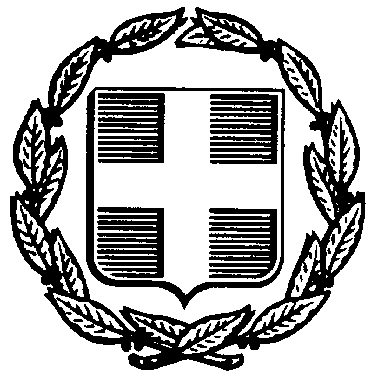 ΕΛΛΗΝΙΚΗ ΔΗΜΟΚΡΑΤΙΑ
ΥΠΟΥΡΓΕΙΟ ΠΑΙΔΕΙΑΣ, ΕΡΕΥΝΑΣ ΚΑΙ ΘΡΗΣΚΕΥΜΑΤΩΝ-----ΓΕΝΙΚΗ ΔΙΕΥΘΥΝΣΗ ΣΤΡΑΤΗΓΙΚΟΥ ΣΧΕΔΙΑΣΜΟΥ, ΠΡΟΓΡΑΜΜΑΤΙΣΜΟΥ & ΗΛΕΚΤΡΟΝΙΚΗΣ ΔΙΑΚΥΒΕΡΝΗΣΗΣΔΙΕΥΘΥΝΣΗ ΕΞΕΤΑΣΕΩΝ & ΠΙΣΤΟΠΟΙΗΣΕΩΝ ΤΜΗΜΑ  Γ΄ΕΞΕΤΑΣΕΩΝ ΚΡΑΤΙΚΟΥ ΠΙΣΤΟΠΟΙΗΤΙΚΟΥ ΓΛΩΣΣΟΜΑΘΕΙΑΣ Βαθμός Ασφαλείας:Να διατηρηθεί μέχρι:ΕΛΛΗΝΙΚΗ ΔΗΜΟΚΡΑΤΙΑ
ΥΠΟΥΡΓΕΙΟ ΠΑΙΔΕΙΑΣ, ΕΡΕΥΝΑΣ ΚΑΙ ΘΡΗΣΚΕΥΜΑΤΩΝ-----ΓΕΝΙΚΗ ΔΙΕΥΘΥΝΣΗ ΣΤΡΑΤΗΓΙΚΟΥ ΣΧΕΔΙΑΣΜΟΥ, ΠΡΟΓΡΑΜΜΑΤΙΣΜΟΥ & ΗΛΕΚΤΡΟΝΙΚΗΣ ΔΙΑΚΥΒΕΡΝΗΣΗΣΔΙΕΥΘΥΝΣΗ ΕΞΕΤΑΣΕΩΝ & ΠΙΣΤΟΠΟΙΗΣΕΩΝ ΤΜΗΜΑ  Γ΄ΕΞΕΤΑΣΕΩΝ ΚΡΑΤΙΚΟΥ ΠΙΣΤΟΠΟΙΗΤΙΚΟΥ ΓΛΩΣΣΟΜΑΘΕΙΑΣ Βαθμός Προτερ. Μαρούσι, 17-7-2018ΕΛΛΗΝΙΚΗ ΔΗΜΟΚΡΑΤΙΑ
ΥΠΟΥΡΓΕΙΟ ΠΑΙΔΕΙΑΣ, ΕΡΕΥΝΑΣ ΚΑΙ ΘΡΗΣΚΕΥΜΑΤΩΝ-----ΓΕΝΙΚΗ ΔΙΕΥΘΥΝΣΗ ΣΤΡΑΤΗΓΙΚΟΥ ΣΧΕΔΙΑΣΜΟΥ, ΠΡΟΓΡΑΜΜΑΤΙΣΜΟΥ & ΗΛΕΚΤΡΟΝΙΚΗΣ ΔΙΑΚΥΒΕΡΝΗΣΗΣΔΙΕΥΘΥΝΣΗ ΕΞΕΤΑΣΕΩΝ & ΠΙΣΤΟΠΟΙΗΣΕΩΝ ΤΜΗΜΑ  Γ΄ΕΞΕΤΑΣΕΩΝ ΚΡΑΤΙΚΟΥ ΠΙΣΤΟΠΟΙΗΤΙΚΟΥ ΓΛΩΣΣΟΜΑΘΕΙΑΣ ΕΛΛΗΝΙΚΗ ΔΗΜΟΚΡΑΤΙΑ
ΥΠΟΥΡΓΕΙΟ ΠΑΙΔΕΙΑΣ, ΕΡΕΥΝΑΣ ΚΑΙ ΘΡΗΣΚΕΥΜΑΤΩΝ-----ΓΕΝΙΚΗ ΔΙΕΥΘΥΝΣΗ ΣΤΡΑΤΗΓΙΚΟΥ ΣΧΕΔΙΑΣΜΟΥ, ΠΡΟΓΡΑΜΜΑΤΙΣΜΟΥ & ΗΛΕΚΤΡΟΝΙΚΗΣ ΔΙΑΚΥΒΕΡΝΗΣΗΣΔΙΕΥΘΥΝΣΗ ΕΞΕΤΑΣΕΩΝ & ΠΙΣΤΟΠΟΙΗΣΕΩΝ ΤΜΗΜΑ  Γ΄ΕΞΕΤΑΣΕΩΝ ΚΡΑΤΙΚΟΥ ΠΙΣΤΟΠΟΙΗΤΙΚΟΥ ΓΛΩΣΣΟΜΑΘΕΙΑΣ ΠΡΟΣ: ΓΡΑΦΕΙΟ ΤΥΠΟΥ ΥΠ.Π.Ε.Θ.